Запрос предложенийДата объявления: 10 августа 2022 года. Общественное объединение «Институт политики развития» (далее - ИПР) в рамках проекта USAID «Успешный аймак 2» проводит закупки услуг по разработке социальных роликов  и приглашает заинтересованных поставщиков услуг принять участие в закупках. Метод закупки – открытый запрос предложений.Предмет закупки - услуги по разработке социальных роликов на тему «Профилактика и предотвращение гендерного и домашнего насилия». Техническое задание прилагается.Предложение поставщика услуг должно быть предоставлено на государственном или на официальном языке в запечатанном конверте по следующему адресу: г. Бишкек, ул. Шевченко 114 (пересекает ул. Абдумомунова), 3 (третий) этаж, Институт политики развития или по электронной почте на e-mail: zakupki@dpi.kg. На конверте или  в письме по электронной почте необходимо указать «ИПР. Запрос предложений. Услуги по разработке социальных роликов». Предложения, не подписанные соответствующим образом, рассматриваться не будут. Цены должны указаны в национальной валюте КР (кыргызский сом). В цену должны быть включены все расходов (страхование, уплату налогов и страховых взносов, другие обязательные платежи и др.).Окончательный срок подачи предложений: до 10:00 часов 17 августа 2022 года.Услуги должны быть оказаны в следующие сроки: с 22 августа 2022 года по 28 сентября 2022 года.В соответствии с Положением о закупках ИПР, участник закупок должен заполнить и предоставить вместе со своим предложением подтверждение об отсутствии аффилированности и конфликта интересов. (Прилагается).Квалификационные требования к поставщику услуг: 1) поставщик услуг может быть  индивидуальным предпринимателем, юридическим лицом (для подтверждения необходимо предоставить индивидуальному предпринимателю – копию свидетельства о государственной регистрации в качестве индивидуального предпринимателя, копию патента, юридическому лицу – копию свидетельства о государственной регистрации в качестве юридического лица); 2) поставщик услуг должен предоставлять услуги на условии безналичной пост-оплаты (для подтверждения - необходимо предоставить банковские реквизиты); 3) поставщик услуг должен иметь опыт работы с разработкой роликов не менее 2 (двух) лет (для подтверждения - необходимо представить резюме/профайл поставщика услуг с указанием наличия опыта в области разработок социальных роликов на различные темы); 4) поставщик услуг должен иметь опыт работы с роликами, аналогичными с указанными в техническом задании (для подтверждения  - необходимо представить не менее 3 (трех) примеров аналогичных роликов или ссылки для доступа к ним); 5) поставщик услуг должен иметь опыт сотрудничества с международными организациями или проектами (для подтверждения - необходимо указать о наличии опыта в резюме); 6) поставщик услуг должен иметь положительную деловую репутацию (для подтверждения - необходимо предоставить не менее 3 (трех) рекомендаций); 7) поставщик услуг должен иметь план  выполнения услуги (для подтверждения - необходимо предоставить детальный график выполнения услуги, с указанием ожидаемых продуктов указанных в ТЗ и сроков исполнения).Оплата по договору возмездного оказания  услуг будет осуществлена в следующем порядке: 100% от стоимости договора перечислением не позднее 5 (пяти) банковских дней со дня получения счета на оплату и подписанного акта оказанных услуг.Поставщик услуг вправе изменить или отозвать свое предложение до истечения окончательного срока представления предложений.Запрос не является торгами (конкурсом, аукционом) или публичным конкурсом в соответствии со статьями 408-410 Гражданского кодекса КР, и не накладывает на ИПР обязательств, установленных указанными статьями Гражданского кодекса КР. ИПР вправе вносить изменения в извещение и документацию о запросе в любое время до истечения срока подачи предложений, отказаться от проведения запроса в любое время до подведения его итогов. У ИПР отсутствует обязанность заключать договор по результатам запроса. ИПР вправе потребовать от участников разъяснения положений поданных ими предложений с целью определения заявки с наилучшим предложением.ИПР вправе потребовать от участников разъяснения положений, поданных ими предложений с целью определения заявки с наилучшим предложением.Заинтересованный поставщик услуг не позднее 2 (двух) календарных дней до истечения окончательного срока представления предложений может запросить разъяснения по положениям документации о закупках. Ответ на запрос будет предоставлен не позднее 1 (одного) календарного дня до истечения окончательного срока представления предложений. Любой поставщик вправе направить в адрес ИПР запрос о разъяснении положений Технического задания. ИПР направит разъяснения поставщику, от которого поступил запрос, и остальным участникам в течение (одного) рабочего дня, если указанный запрос поступил в ИПР не позднее, чем за 3 (три) дня до даты окончания подачи предложения. Предложение должно быть подписано лицом, имеющим право подписи. Если предложение не подписано руководителем, должна быть приложена доверенность, предоставляющее право подписи от имени поставщика услуг.Предложение поставщика услуг должно действовать на период 10 (десять)  дней со дня окончательного срока представления предложения.Конверты и письма с предложениями поставщиков услуг будут вскрыты в 10:00 часов 17 августа 2022 года по следующему адресу: г. Бишкек, ул. Шевченко 114, 3 (третий) этаж, Институт политики развития. Предложения поставщиков будут рассмотрены и итоги закупок подведены в Бишкеке в офисе ИПР не позднее 19 августа 2022 года.Участникам закупок предоставляется право обжаловать решение Комиссии по закупкам в ходе осуществления процедуры закупок. Договор заключается с поставщиком услуг, который представил предложение, которое наилучшим образом соответствует требованиям ИПР (наилучшее предложение).Дополнительную информацию можно получить с 9.00 ч. до 18.00 ч. по телефонам: (0312) 976530, 976531 (доб. 123); (0771) 905758, E-mail: zakupki@dpi.kg.  Контактное лицо: Кумушбеков Нурдин, специалист по закупкам ИПР.Описание всех критериев, которые используются в оценке предложений. (Прилагается).Общие и особые условия договора по закупкам. (Прилагается).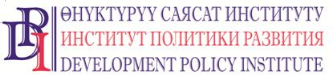 Общественное объединение«Институт политики развития»www.dpi.kg 